WiserJared Kirk-Frederick Jones (ASCAP,IPI- 473612749)Publisher: JKFJ Music (ASCAP, IPI-1054430788)Verse 1Every decision, every dilemmaI faceYou're calling out You're at every crossroadWith the right way to go, but IGet distracted sometimesPre-ChorusYou know just what to sayPerfectly timedThe truth from you is my guideChorusI wanna be WiserHelp me to be WiserI wanna be WiserYour Word is the life I needI want to live faithfullyHelp me to be WiserVerse 2In you is all knowledgeAnd every promise, you keepYour evidence, everywhereYour kingdom comeYour will be done, I sayBut I don't always live like itPre-ChorusTeach me to seek and findThe treasure hidden in plain sightLord open my eyesChorusI wanna be WiserHelp me to be WiserI wanna be WiserYour Word is the life I needI want to live faithfullyHelp me to be WiserBridge Like beneath a waterfallYou're always pouring downLord I stand in awe, fill me upWhen I say I don't have timeCreation still remindsWithout you I'm running from lifeSlow me downChorusI wanna be WiserHelp me to be WiserI wanna be WiserYour Word is the life I needI wanna live faithfullyI wanna be WiseHelp me to be WiserI wanna know You more, Wiser(I want to be) WiserYour Word is the life I needI want to live faithfully (Wiser)(I wanna be) WiserHelp me to be Wiser(Got to stay in Your Word)I wanna be WiserOutroYour Word is the life I needI want to live faithfullyWhen I stray, take back the leadWithout You there is no meI wanna be WiserHelp me to be WiserEnd©2021 JKFJ Music LLCContact: Jared@JaredKFJones.com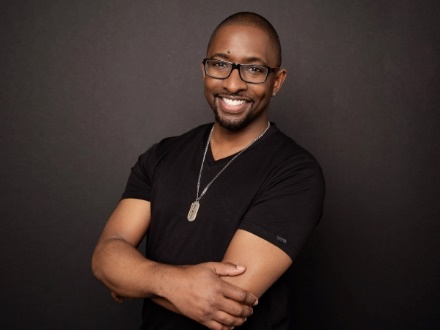 